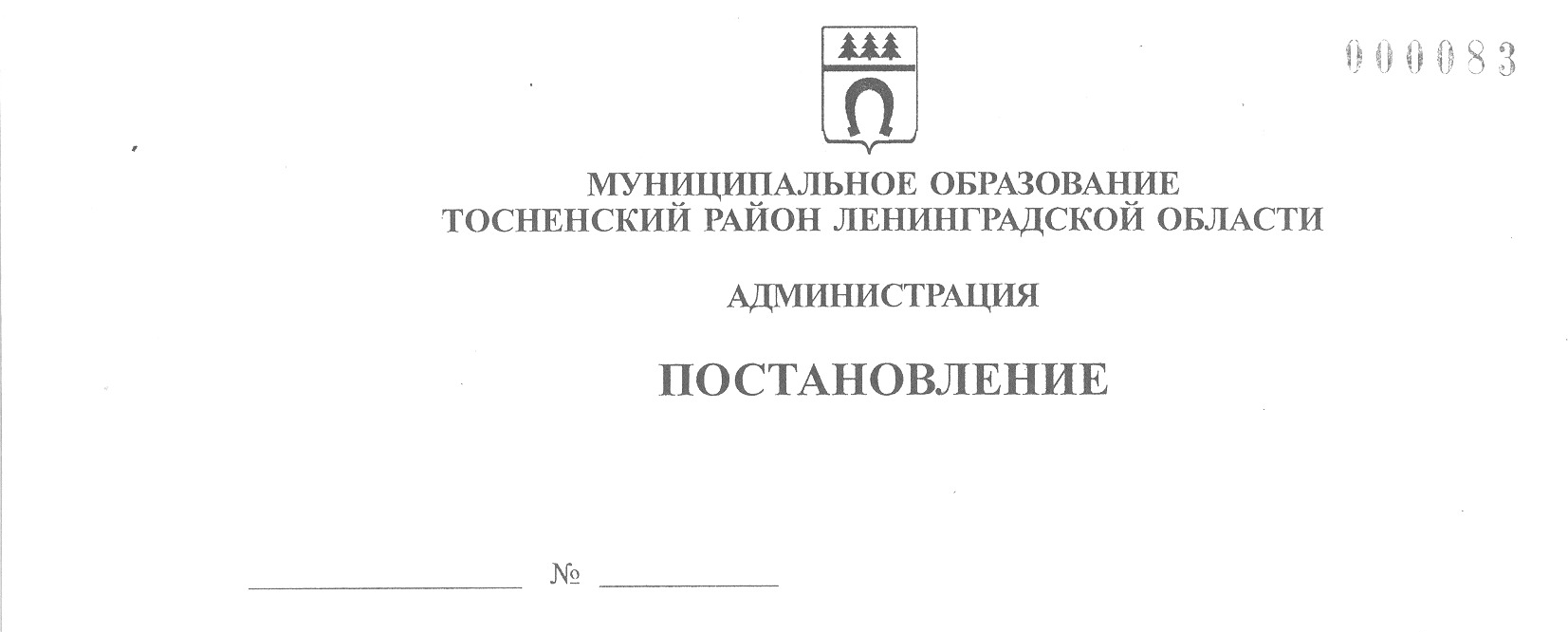 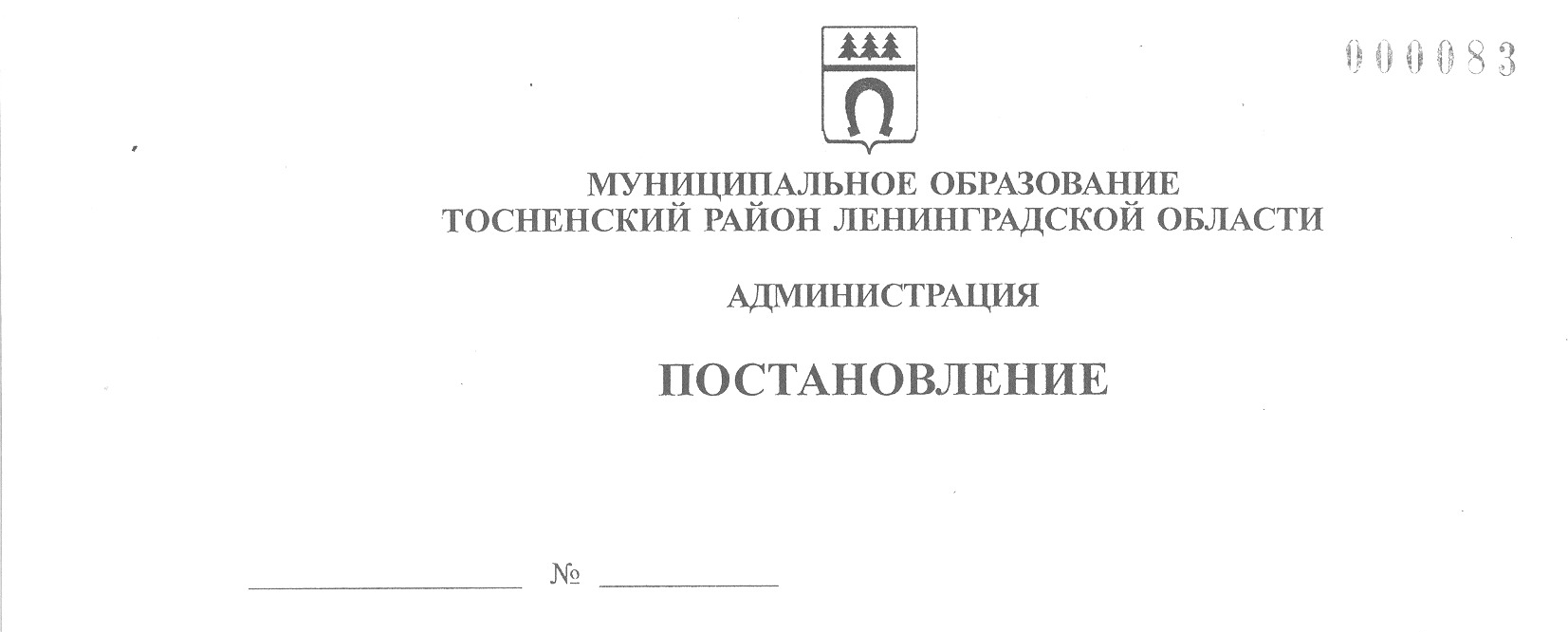 27.12.2023                               4441-паО внесении изменений в постановление администрации муниципального образования Тосненский район Ленинградской области от 18.01.2023 № 103-па «Об утверждении значений базовых нормативов затрат и территориального корректирующего коэффициента к базовым нормативам затрат на оказание единицы муниципальной услуги (работы), предоставляемой муниципальными автономными, муниципальными бюджетными учреждениями муниципального образования Тосненский район Ленинградской области в сфере культуры и спорта, на 2023 год»В соответствии с приказом Министерства культуры Российской Федерации от 28.03.2019 № 357 "Об утверждении общих требований к определению нормативных затрат на оказание государственных (муниципальных) услуг в сфере культуры и кинематографии, применяемых при расчете объема субсидии на финансовое обеспечение выполнения государственного (муниципального) задания на оказание государственных (муниципальных) услуг (выполнение работ) государственным (муниципальным) учреждением", приказом Министерства спорта Российской Федерации от 08.02.2019 № 83 «Об утверждении общих требований к определению нормативных затрат на оказание государственных (муниципальных) услуг в сере  физической культуры и спорта, применяемых при расчете объема субсидии на финансовое обеспечение выполнения государственного (муниципального) задания на оказание государственных (муниципальных) услуг (выполнения работ) государственным (муниципальным) учреждением», в целях реализации Положения «О порядке формирования муниципального задания на оказание муниципальных  услуг (выполнение работ)  в отношении муниципальных учреждений муниципального образования Тосненский район Ленинградской области, муниципальных учреждений Тосненского городского поселения Тосненского муниципального района Ленинградской области  и финансового обеспечения выполнения муниципального задания», утвержденного постановлением администрации муниципального образования Тосненский район Ленинградской области от 24.12.2021 № 3070-па (с изменениями, внесенными постановлением администрации муниципального образования Тосненский район Ленинградской области от 25.08.2022 № 2947-па), администрация муниципального образования Тосненский район Ленинградской области ПОСТАНОВЛЯЕТ:1. Внести в приложение к постановлению администрации муниципального образования Тосненский район Ленинградской области от 18.01.2023 № 103-па «Об утверждении значений базовых нормативов затрат и территориального корректирующего коэффициента к базовым нормативам затрат на оказание единицы муниципальной услуги (работы), предоставляемой муниципальными автономными, муниципальными бюджетными учреждениями муниципального образования Тосненский район Ленинградской области в сфере культуры и спорта, на 2023 год» (с изменениями, внесенными постановлением администрации муниципального образования Тосненский район Ленинградской области от 22.05.2023 № 1802-па, от 22.11.2023 № 3929-па), следующие изменения:1.1. В графе 3 строки «Организация и проведение мероприятий» цифру «291 229,60» заменить цифрой «298 672,46»;1.2. В графе 4 строки «Организация и проведение мероприятий» цифру «133 895,14» заменить цифрой «141 338,00»;1.3. В графе 3 строки «Организация деятельности клубных формирований и формирований самодеятельного народного творчества» цифру «2 221 856,41» заменить цифрой «2 265 273,07»;1.4. В графе 4 строки «Организация деятельности клубных формирований и формирований самодеятельного народного творчества» цифру «1 170 355,21» заменить цифрой «1 213 771,87»; 2. Отделу по культуре и туризму администрации муниципального образования Тосненский район Ленинградской области направить настоящее постановление в сектор по взаимодействию с общественностью комитета по организационной работе, местному самоуправлению, межнациональным и межконфессиональным отношениям администрации муниципального образования Тосненский район Ленинградской области для обнародования в порядке, установленном Уставом муниципального образования Тосненский муниципальный район Ленинградской области.3. Сектору по взаимодействию с общественностью комитета по организационной работе, местному самоуправлению, межнациональным и межконфессиональным отношениям администрации муниципального образования Тосненский район Ленинградской области обнародовать настоящее постановление в порядке, установленном Уставом муниципального образования Тосненский муниципальный район Ленинградской области.4. Контроль за исполнением постановления возложить на первого заместителя главы администрации муниципального образования Тосненский район Ленинградской области Тычинского И.Ф.И. о. главы администрации                                                                     И.Ф. ТычинскийЗуева Ирина Андреевна 8 (81361) 309877 га